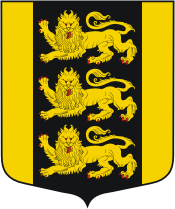 МЕСТНАЯ АДМИНИСТРАЦИЯ ВНУТРИГОРОДСКОГОМУНИЦИПАЛЬНОГО ОБРАЗОВАНИЯ САНКТ-ПЕТЕРБУРГА МУНИЦИПАЛЬНЫЙ ОКРУГ ГОРЕЛОВОул. Красносельское шоссе, 46, Санкт-Петербург, 198323, тел./факс: (812) 746-25-65, E-mail: ma@mogorelovo.ru ОКПО 79749184 ОГРН 1067847079882 ИНН/КПП 780311102/780701001ПОСТАНОВЛЕНИЕ 01.08.2016  №  21                                                      г. Санкт-ПетербургВ соответствии с Федеральным законом от 25 декабря 2008 г. №273-70 «О противодействии коррупции», подпунктом «б» пункта 8 Указа Президента Российской Федерации от 22.12.2015 г. №650 «О порядке сообщения лицами, замещающими отдельные государственные должности Российской Федерации, должности федеральной государственно службы, и иными лицами о возникновении личной заинтересованности при исполнении должностных обязанностей, которая приводит или может привести к конфликту интересов, и о внесении изменений в некоторые акты Президента Российской Федерации» ПОСТАНОВЛЯЮ:1. Утвердить Порядок сообщения муниципальными служащими Местной Администрации МО Горелово о возникновении личной заинтересованности при исполнении должностных обязанностей, которая приводит или может привести к конфликту интересов, согласно Приложению.2. Опубликовать (обнародовать) настоящее Постановление в средствах массовой информации муниципального образования.3. Настоящее Постановление вступает в силу с момента его принятия.4. Контроль за выполнением настоящего постановления возложить на Главу Местной Администрации.Глава Местной Администрации МО Горелово                                                                                         Д.А. Иванов                            Приложение к Постановлению Местной Администрации МО Горелово от «____» _____________ 2016 г.Порядок сообщения муниципальными служащими Местной Администрации МО Горелово о возникновении личной заинтересованности при исполнении должностных обязанностей, которая приводит или может привести к конфликту интересов1. Настоящий Порядок определяет правила сообщения муниципальными служащими Местной Администрации МО Горелово о возникновении личной заинтересованности при исполнении должностных обязанностей, которая приводит или может привести к конфликту интересов. 2. Муниципальные служащие обязаны в соответствии с законодательством Российской Федерации о противодействии коррупции сообщать о возникновении личной заинтересованности при исполнении должностных обязанностей, которая приводит или может привести к конфликту интересов, а также принимать меры по предотвращению или урегулированию конфликта интересов.3. Под конфликтом интересов на муниципальной службе понимается ситуация, при которой личная заинтересованность (прямая или косвенная) муниципального служащего, влияет или может повлиять на надлежащее, объективное и беспристрастное исполнение им должностных (служебных) обязанностей (осуществление полномочий).4. Под личной заинтересованностью муниципального служащего, которая влияет или может повлиять на надлежащее исполнение им должностных (служебных) обязанностей, понимается возможность получения муниципальным служащим при исполнении должностных (служебных) обязанностей доходов в виде денег, иного имущества или услуг имущественного характера, иных имущественных прав для себя или третьих лиц.5. Муниципальные служащие за исключением Главы Местной Администрации МО Горелово направляют уведомление, составленное по форме согласно Приложению №1, Главе Местной Администрации МО Горелово.6. Глава Местной Администрации МО Горелово направляет уведомление, составленное по форме согласно Приложению №2, Главе муниципального образования – Председателю Муниципального Совета МО Горелово.7. Полученные уведомления Глава Местной Администрации МО Горелово, Глава муниципального образования – Председатель Муниципального Совета МО Горелово в двухдневный срок передают на рассмотрение Комиссии органов местного самоуправления муниципального образования Муниципальный округ Горелово по соблюдению требований к служебному поведению муниципальных служащих и урегулированию конфликтов на муниципальной службе (далее – Комиссия).8. Комиссия по результатам рассмотрения уведомлений принимается одно из следующих решений:а) признать, что при исполнении должностных обязанностей лицом, направившим уведомление, конфликт интересов отсутствует;б) признать, что при исполнении должностных обязанностей лицом, направившим уведомление, личная заинтересованность приводит или может привести к конфликту интересов;в) признать, что лицом, направившим уведомление, не соблюдались требования об урегулировании конфликта интересов.9. Комиссия в своей работе руководствуется Положением о Комиссии органов местного самоуправления муниципального образования Муниципальный округ Горелово по соблюдению требований к служебному поведению муниципальных служащих и урегулированию конфликтов на муниципальной службе.10. В случае принятия решения, предусмотренного подпунктом «б» пункта 8 настоящего Положения, в соответствии с законодательством Российской Федерации комиссия рекомендует Главе Местной Администрации указать муниципальному служащему на недопустимость нарушения требований к служебному поведению и (или) требований об урегулировании конфликта интересов либо применить к муниципальному служащему конкретную меру ответственности. 11. В случае принятия решения, предусмотренного подпунктом «в» пункта 8 настоящего Положения, в соответствии с законодательством Российской Федерации комиссия рекомендует Главе Местной Администрации применить к муниципальному служащему конкретную меру ответственности.Приложение № 1к Порядку сообщения муниципальными служащими Местной Администрации МО Горелово о возникновении личной заинтересованности при исполнении должностных обязанностей, которая приводит или может привести к конфликту интересовГлаве Местной Администрации МО Гореловоот ___________________________________________________________ (Ф.И.О., замещаемая должность)УВЕДОМЛЕНИЕо возникновении личной заинтересованности при исполнениидолжностных обязанностей, которая приводитили может привести к конфликту интересовСообщаю о возникновении у меня личной заинтересованности при исполнении должностных обязанностей, которая приводит или может привести к конфликту интересов (нужное подчеркнуть).Обстоятельства, являющиеся основанием возникновения личной заинтересованности: ______________________________________________________________________________________________________________________ Должностные   обязанности, на исполнение которых влияет или может повлиять личная заинтересованность: ________________________________________________________________________________________________________Предлагаемые   меры по предотвращению или урегулированию конфликта интересов: _______________________________________________________________________________________________________________________________Намереваюсь (не   намереваюсь) лично присутствовать на заседании комиссии по соблюдению требований к служебному поведению муниципальных служащих и урегулированию конфликта интересов в органах местного самоуправления Внутригородского муниципального образования Санкт-Петербурга муниципального округа Сенной округ при рассмотрении настоящего уведомления (нужное подчеркнуть).«___»_____________ 20__ г.  ________________               _____________________                                                        (подпись лица,                         (расшифровка подписи)                                            направляющего уведомление)        Приложение № 2к Порядку сообщения муниципальными служащими Местной Администрации МО Горелово о возникновении личной заинтересованности при исполнении должностных обязанностей, которая приводит или может привести к конфликту интересовГлаве Муниципального образования -  Председателю Муниципального Совета МО Гореловоот __________________________________________________________(Ф.И.О., замещаемая должность)УВЕДОМЛЕНИЕо возникновении личной заинтересованности при исполнениидолжностных обязанностей, которая приводитили может привести к конфликту интересовСообщаю о возникновении у меня личной заинтересованности при исполнении должностных обязанностей, которая приводит или может привести к конфликту интересов (нужное подчеркнуть).Обстоятельства, являющиеся основанием возникновения личной заинтересованности: ______________________________________________________________________________________________________________________ Должностные   обязанности, на исполнение которых влияет или может повлиять личная заинтересованность: ________________________________________________________________________________________________________Предлагаемые   меры по предотвращению или урегулированию конфликта интересов: _______________________________________________________________________________________________________________________________Намереваюсь (не   намереваюсь) лично присутствовать на заседании комиссии по соблюдению требований к служебному поведению муниципальных служащих и урегулированию конфликта интересов в органах местного самоуправления Внутригородского муниципального образования Санкт-Петербурга муниципального округа Сенной округ при рассмотрении настоящего уведомления (нужное подчеркнуть).«___»_____________ 20__ г.  ________________               _____________________                                                        (подпись лица,                         (расшифровка подписи)                                            направляющего уведомление)        